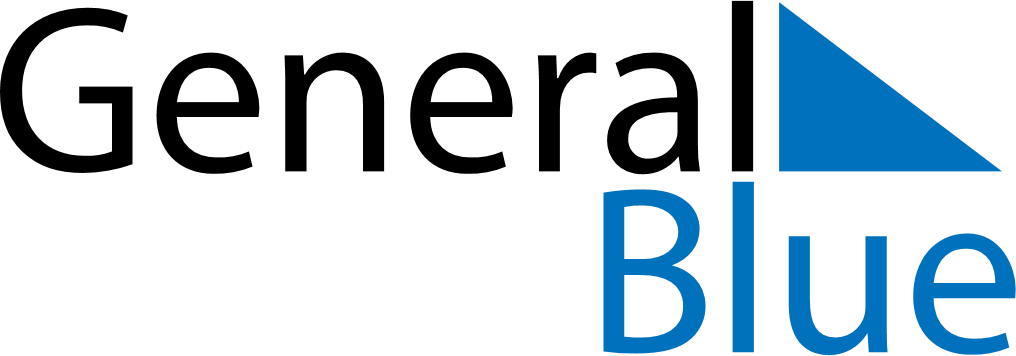 November 2020November 2020November 2020November 2020RwandaRwandaRwandaSundayMondayTuesdayWednesdayThursdayFridayFridaySaturday1234566789101112131314151617181920202122232425262727282930